English Language Scho ol (PVT.) DUBAI  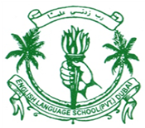                  SCHOLASTIC SESSION 2019-2020   Third Term   (E Learning)       Islamic Education (B) PLAN	      Year:  10 ( April 5th -June 5th 2020)Term TOPICSLEARNING OBJECTIVESParent/Teacher FocusText Book and page NumbersSelf-AssessmentSelf-AssessmentSelf-AssessmentTerm TOPICSLEARNING OBJECTIVESParent/Teacher FocusText Book and page NumbersOrangeYellowGreen                                                3rd Term3.1- The meaning and significance of the Shahadah as a summary of Islamic belief.By the end of this lesson student should be able to Know and explain what the Shahadah is.Give reason why reciting the Shahadah is important to Muslim Evaluate the significance of the Shahadah to Muslim. Read chapter from the Textbook.Complete the Textbook exercises. Assignments to be submitted on time.Keeping a record of all E Learning material.Flower BookUnit 11Page 58-60                                       3rd Term3.2The practice and significance  of Salah By the end of this lesson student should be able to Define the key terms.Explain how and why Muslims practice Salah.Give reasons of the importance of Salah in the life of Muslims.Give an opinion with reasons, about the significance.Read chapter from the Textbook.Complete the Textbook exercises. Assignments to be submitted on time.Keeping a record of all E Learning material.                                       3rd Term3.3, 3.4The practice and signifiesOf Zakat and relationship of Zkah to Ummah.By the end of this lesson, student should be able to Describe what involved in giving zakah.Give an opinion, with reason, as to why zakat is important to a Muslim.Evaluate the significance of zakah in the life of Muslim.Read chapter from the Textbook.Complete the Textbook exercises. Assignments to be submitted on time.Keeping a record of all E Learning material.Flower BookUnit 11Page 66 -683.5,3.6,The practice and significance of Sawam during Ramadan.The reasons and benefits of fasting.By the end of this lesson, student should be able to Know why fasting during Ramadan is particularly important.Explain the significance of Sawm.Express an opinion, with reasons, about how fasting during Ramadan helps Muslims.Read chapter from the Textbook.Complete the Textbook exercises. Assignments to be submitted on time.Keeping a record of all E Learning material.Flower BookUnit 11Page 68-703.7 The meaning and significance the celebration of Id-ul-Fitr and By the end of this lesson, students should be able to:Explain the id-ul-fitr is and how it is celebrated.Understand why Muslims celebrate id-ul-Fitr .Express an opinion, with reason about how significant festival is to a Muslim.Read chapter from the Textbook.Complete the Textbook exercises.Assignments to be submitted on time.Keeping a record of all E Learning material.Page 70-723.8,3.9-3.10.3.11The meaning and significance of the events of Hajj.The meaning and significance of the celebration of Eid ul AdhaStudent should be able to Point out the etiquette on street.Infer the fruits of commitment to etiquette on streets.Read chapter from the Textbook.Complete the Textbook exercises.Assignments to be submitted on time.Keeping a record of all E Learning material.Page 74-82Chapter 6:Recording SunnahStudents should  be able to:Mention the benefits of writing and recording knowledge. Identify  the efforts of Hadith scholars in recording Sunnah.  Classify the phases of recording Sunnah.  Categorize  the different books of HadithRead chapter from the Textbook.Complete the Textbook exercises.Assignments to be submitted on time.Keeping a record of all E Learning material.Unit 4Lesson 2Page 36-45Faith In The UnseenStudents should  be able to:Explain the concept of Unseen.Demonstrate the importance of Faith in Unseen.Unit 5Lesson 3Page 138-161